CONTORNE E PINTE O ELEFANTE.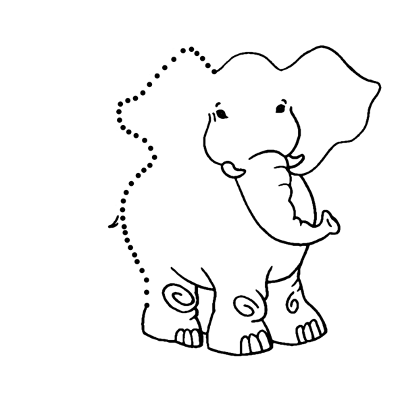 CONTORNE OS PONTINHOS PARA FORMAR A VOGAL E.EE E E E E E E E E EE E E E E E E E E EE E E E E E E E E EESCOLADATADATA____ /____ / ________ /____ / ________ /____ / ____ALUNOPROFESSORAPROFESSORAANOANOTURMA